EQUIPMENT LISTStanding scale for height and weight, i.e. eye level (physician mechanical beam scale) – 1Standard bedpan – 5Fracture bedpan – 5Blood pressure cuffs – 5Stethoscopes – 5Teaching stethoscope (binaural) – 2Bedside commodeThermometers (Geratherm non-mercury glass) – 5Alcohol wipes – 50Clock with second hand for wall Trash can with coverLaundry hamper with coverHospital bed with non-restraint (partial) siderails, call bell, and privacy curtains – 1 for every 5 studentsBedside stand and over-bed tableChair with arms – 1Sink with running hot & cold water in room or nearby, with a closed, paper towel dispenser mounted on the wall and wall mounted soap dispenserWalkerWheelchairGait belts – 1 per every 2 students (minimum of 5)Manikin – 1Disposable gloves – various sizes – 4 boxesIsolation gowns and masks – 6 eachBath basins – 5Mouthwash, toothpaste and toothbrushes – 5Denture cups – 5Drinking cups for mouth care – 50Dentures – 1 set  Hearing Aide – 1Glycerin/lemon swabs for mouth care – 24Emesis basins – 5Disposable bowls, cups, plastic spoons, food (applesauce and cereal) and thickener for feedingDisinfectant wipes or spray for equipment/classroom/lab cleaningLINENSPillows – 4 per bedPillow cases – 4 per bedSheets – 4 per bedBedspreads – 1 per bedBed protector – 2 per bedHand towels – 6Bath towels – 6Wash cloths 6Hospital gowns – 6Female street clothing – 2 setsMale street clothing – 2 setsNURSE AIDE TRAINING PROGRAM RESOURCESCurrent editions of instructors’ manual and student textbooks and workbooks (not older than 5 years) Desks or tables and chairs for classroomWhiteboard and markersDVD player and DVDs demonstrating ADL skillsReference books such as medical dictionary, medical abbreviation book or listing, medical reference booksCharts on relevant topics (example: poster about hand washing/infection control) and/or models of the human bodyLocking file cabinets to secure confidential student informationDEPARTMENT OF PUBLIC HEALTH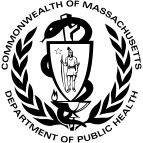 DIVISION OF HEALTH CARE FACILITY LICENSURE & CERTIFICATION67 Forest StreetMarlborough, MA 01752NURSE AIDE REGISTRY PROGRAM